Творческое заданиеСотникова Надежда Александровна (воспитатель)МБДОУ детский сад № 92Оборудование для познавательно-исследовательской деятельностиСтаршая группаПроект в старшей группе «Разноцветные человечки»Цель:Создание условий для развития творческого воображения старших дошкольников.Задачи:Разработать картотеку дидактических игр с использованием пособия «Разноцветные человечки». Создание  игровых образовательных ситуаций с использованием  игрового пособия «разноцветные человечки» по образовательным областям: социально-коммуникативное развитие, познавательное развитие,  художественно-эстетическое развитие, речевое развитие, физическое развитие.В современном образовании одной из главных задач стоит воспитание творческой личности, подготовленной к стабильному решению задач в различных областях деятельности. Дошкольный возраст уникален, так как от сформированности ребенка зависит его жизнь. ТРИЗ технология адаптированная к дошкольному возрасту, позволяет воспитывать и обучать ребенка под девизом «Творчество во всем!».Пособие «Разноцветные человечки» возможно эффективно использовать при применении ТРИЗ технологии в игровых ситуациях моделирования состояния различных веществ: твердые, жидкие, газообразные. Данные агрегатные состояния веществ в ТРИЗ технологии называют «Маленькие человечки».(Приложение 1).При реализации ТРИЗ технологии в с детьми дошкольного возраста применяется метод маленьких человечков, который позволяет объяснить и смоделировать внутреннее строение объектов и взаимодействие между ними. Воспитатель использует игровое пособие «Разноцветные человечки» в образовательном процессе в зависимости от смоделированных и стихийно организованных образовательных ситуаций.  Примерный перечень игровых возможностей пособия «Разноцветные человечки»:  - Метод маленьких человечков (ТРИЗ).(приложение 1, карточка №23 - №36) - ФЭМП (количественный состав числа). - Развитие творческих игр детей при обыгрывании различных сюжетов, где разноцветные человечки выполняют  наделенную им роли.  - Развитие согласованных движений рук, глазомера детей.Приложение1 Картотека игровых ситуаций с применением  ТРИЗ технологии№1Классификация игрушек по различным признакамИгрушка приходит на занятие с большим мешком. Она очень любит играть и принесла с собой разные предметы (7-8 штук), которые выкладываются на стол (можно предложить детям хором их называть). Игрушка немного играет, а потом собирается уходить — «наигралась».В.: Ты куда идешь? Нужно же вначале игрушки сложить. Вот тебе две коробочки, собери игрушки.Игрушка не просто собирает, а раскладывает предметы в две коробки по разным признакам.И.: В эту коробочку положу все большие игрушки, а в эту -маленькие... Нет, лучше в эту положу все красные, а сюда — все зеленые... Нет, в одну коробку вес деревянные, а в другую - все мягкие... и т. д. (Затем Игрушка начинает «ошибаться», проводя неправильные классификации.)И.: В эту коробку положу все зеленые, а в эту — все деревянные; нет лучше сюда — мягкие, а сюда — большие...В.: Что-то ты совсем запуталась! Игрушки можно разделять или по цвету — на красные, зеленые, синие, или по размеру — большие и маленькие, или по материалу -- пластмассовые, деревянные или бумажные... А разделять их на зеленые и деревянные неправильно, иначе куда ты положишь вот этот деревянный грузовик зеленого цвета?И.: Я уже устала...В.: Ну тогда иди отдохни, а потом продолжишь, хорошо?№2Подвижная игра «Разбежались!»Дети в произвольном порядке стоят на ковре. Воспитатель стоит перед ними, называет какой-либо признак и показывает руками, в какие стороны должны разбегаться дети, например: мальчики — направо, девочки — налево; у кого есть красный цвет в одежде — к двери, у кого нет --к окну и т. п.№3Обсуждение противоречий в предметахПока дети играли, кто-то убрал со стола почти все игрушки, осталось только две: мячик и свисток (дудочка).И.: Осталось только две игрушки, я их быстро уберу: в эту коробочку положу хорошую игрушку, а в эту -- плохую.В.: А мячик какой? Что в нем хорошего?И.: Можно в игры разные играть.В.: А что плохого?В.: А свисток хороший или плохой? Чем он хороший?В.: А что в нем плохого?И.: Что же мне делать, куда их положить? И в мячике есть и хорошее и плохое, и в свистке тоже...В.: А ты их можешь пока не убирать, а пойти поиграть с ними, только не забывай, что когда играешь с мячиком, то нужно ..., а когда со свистком — будь внимательной, чтобы ... (Дети дополняют советы воспитателя.)Желательно после занятия организовать игры с мячиком и свистком (дудочкой).№4Беседа о профессияхПриходит Игрушка и спрашивает детей:-Вы пришли в детский сад, а ваши родители пошли на
работу. А чем они на работе занимаются, что делают?Воспитатель выслушивает ответы детей (в виде игры с мячом), затем задает вопросы о профессиях на расширение кругозора («Кто лечит людей?», «Чем занимается шофер?» и др.).№5Игра «Дрессировщики»Вопросы для вступительной беседы: Вы любите ходить в цирк? А что в цирке хорошего и плохого? Какие цирковые профессии вы знаете?Давайте поиграем в дрессировщика. Вы будете понарошку зверятами, которым я буду давать разные команды. Но
вы еще зверята маленькие, не очень послушные, поэтому вы полняете только те команды, которые произносятся вместе со словом «пожалуйста...». Если этого слова нет, то команды вы не выполняете, а делаете, что хотите.Зверята, подпрыгните, пожалуйста!Воспитатель произносит команды в произвольном порядке и темпе..	№6Дидактическая игра «Магазин».В.: Пока мы с вами играли в цирк, наша Игрушка решила поиграть в «Магазин».И.: Только это магазин будет не простой, а сказочный. И покупателями в нем будут сказочные герои, а я буду продавцом.В.: Наши ребята будут тебе помогать, согласна?И.: Согласна, только в своем магазине я хочу продавать товары и только хорошим сказочным героям, а плохим — не хочу.В.: Давай попробуем, посмотрим, что получится.Сюжет игры основан на том, что один и тот же предмет («товар») вначале предлагается «плохому» герою с указанием отрицательных сторон предмета, а затем положительному герою рассказывается о положительных сторонах. Игра наглядно демонстрирует вывод, что в каждом предмете есть и хорошее и плохое.Вариант   игры.В магазин входит Бармалей: - Я хочу купить краски. И.: Зачем тебе краски, они плохие! Ты ими испачкаться можешь!Б.: Не буду покупать.Затем входит Золушка.И.: Золушка, купи краски! Смотри, какие они хорошие, разноцветные, яркие. Ты ими любую картину нарисовать сможешь!3.: Хорошо, покупаю.В процессе игры «продаются» конфеты, ножик, будильник, причем воспитатель обеспечивает организационную сторону игры, а аргументы «за» и «против» покупки высказывают дети.В конце занятия «звенит» будильник. Игрушка вспоминает, что ей пора уходить.№7Противоречия в болезниПриходит Игрушка с завязанным горлом — «заболела». Дети начинают ей сочувствовать («болеть плохо»), а Игрушка начинает доказывать, что хорошего есть в болезни («все любят, жалеют», «можно телевизор весь день смотреть», «мама всегда рядом» и др.).Воспитатель предлагает назвать, что же плохого в болезни.В результате анализа выясняется, что, хотя в болезни есть и хорошее и плохое, лучше все-таки не болеть.Игра «Простуда».Сюжет игры аналогичен сюжету игры «Кошки-мышки», но с той лишь разницей, что вместо роли кошки вводится роль «простуды» (ребенок, обвязанный шарфом), которая гоняется за детьми (хочет, чтобы они заболели).В конце игры желательно обсудить, что нужно делать, чтобы настоящая простуда никогда тебя не «догнала» (чтобы не заболеть).№8 Анализ проблемной ситуации.Приходит Игрушка и рассказывает:- Вчера меня пригласили в гости. Сказали, что нужно прийти в маленький красный домик. Я пришла на улицу (выставляет разноцветные кубики), зашла в один красный домик -не тот, в дру- гой — не тот... Так я в гости и не попала...В.: Ребята, давайте поможем найти Игрушке нужный дом. Ваши предложения?В.: А в этот ты заходила (показывает на большой красный кубик)!И.: Так ведь это большой дом, а мне сказали, надо в маленький...В.: А кто тебя приглашал?И.: Слоненок...В.: Так ведь это для тебя этот домик большой, а для слоненка он — маленький.И.: Ой, точно!В.: А этот красный домик (показывает) тебе кажется маленьким, а для муравья, который там живет, он очень большой.№9Игра «Большие — маленькие».Дети идут по кругу. По команде «Большие!» поднимают руки вверх и идут на носочках, по команде «Маленькие!» приседают и идут на корточках.Воспитатель называет команды в произвольном порядке и темпе. Можно указывать размер по сравнению с другими объектами («для цыпленка», «для динозавра» и др.).Упражнение «Расставь по порядку».Воспитатель показывает детям 5-6 карточек с изображением разных животных (например, мышка, кошка, собака, конь, слон), их нужно расставить по росту, начиная с самого маленького.После этого начинается обсуждение каждой карточки. Например: Кошка -- большая или маленькая? Для кого большая? Для кого маленькая?При анализе ситуаций «Для кого мышка большая?», «Для кого слон маленький?» дети используют знания из личного опыта.№10Противоречия в количествеЦели: активизировать мышление путем разрешения проблемной ситуации; формировать понимание относительности количества.Оборудование: конфета.Анализ проблемной ситуации.Приходит Игрушка с конфетой.И.: Вот конфету принесла, хочу ребят угостить. В.: Но ведь у тебя только одна конфета, а у нас ребят, посмотри, как много!И.: Разве это много? Вот в цирке действительно детей много, а у вас мало!В.: Нет, мало — это когда дома один или два, а у нас их двадцать — это много!И.: Ребята, а как вы сами думаете: вас много или мало?В процессе обсуждения дети формулируют вывод: «и много и мало» в зависимости от ситуации: по сравнению с количеством детей в одних ситуациях (указываются) детей в группе много, по сравнению с другими (указываются) —мало.В.: И конфеты нам одной на всех, конечно, мало!И.: А может ли быть такое, что этой конфеты для кого-то будет много?В.: Конечно, может! Ребята, поможем Игрушке. Для кого одна конфета — это много?И.: А один арбуз — это много или мало?В.: И много и мало. Смотря для кого. Выручайте снова, ребята!И.: А целая бочка воды?Д.: И много и мало. Для ... много, а для ... мало.№11Игра «Много — мало».Дети сидят на ковре. Воспитатель называет различные ситуации, дети должны соответственно реагировать. Если «много», руки разводят широко в стороны, «мало» — ладони сближают, «достаточно» -- рука на руку.Вначале желательно отработать сами жесты.Примеры ситуаций (нужно обязательно указывать условия): одно ведро воды для муравья? одно ведро воды для слона? одно солнце в небе? один самолет в небе? одна мама у ребенка? один ребенок у мамы? один дом для всех людей? одна нога у человека? одна ножка у гриба? одна змея в квартире? одна змея в лесу? и др.№12 Противоречия в количестве.И.: Одна конфета для всех детей — это мало, потому что на всех не хватит. Если будет конфет много, хватит всем. Выходит, когда чего-то мало — это плохо, а когда много, то хорошо...В.: Интересный вывод... А еще другие примеры такие есть?И.: А еще игрушки, подарки, сладости...В.: Но если ты съешь очень много сладостей, то ведь можно и заболеть... Получается так: мало — плохо, много — хорошо, а если очень много, то опять плохо...И.: А бывает ли наоборот: если чего-то мало, то это хорошо и лучше, чем если бы было много?В.: Конечно, бывает! Вот если ты упала, как лучше: когда мало, слегка ударишься, или много, сильно?И.: Конечно, если мало — лучше!В.: А если тебе что-нибудь невкусное дают, что лучше: много или мало?И.: Мало, мало! А если совсем не дают — еще лучше!В.: Ребята, а вы знаете примеры, когда чего-то мало—и это хорошо?И.: А я, кажется, поняла: если что-то нам нравится, приятно, то, когда его мало, — это плохо, а когда много — хорошо. А если что-то неприятное, плохое, то хорошо, когда его поменьше.В.: Умница, все правильно. А чтобы и ребята это хорошо поняли, сейчас я буду называть разные ситуации, а вы должны будете сказать, если этого будет мало, — это хорошо или плохо?Примеры ситуаций: хвалят, ругают, , дают горькое лекарство, ведут в цирк, ведут в гости, оставляют дома одного и др.Примечание: желательно обратить внимание детей на то, что могут быть разные реакции на одну и ту же ситуацию.№13Противоположные признакиЦели: систематизировать знания детей о сезонных изменениях в природе; активизировать использование антонимов в речи; активизировать мышление детей; обучать навыкам групповой работы в режиме «мозгового штурма».Оборудование: пакет от подарка. Противоречия в зиме.Игрушка приходит на занятие с пустым большим пакетом от подарка.И.: Как я люблю зиму! Ведь зимой мой самый любимый праздник — Новый год. И елку надо украшать, и Дед Мороз подарки дарит! Вот этот пакет я сохранила на память с прошлого праздника и жду — не дождусь нового! А еще можно на санках и лыжах кататься, и в снежки играть, и крепость строить! Зима — мое самое любимое время года, она такая хорошая...В.: И не только ты любишь зиму. Думаю, нашим ребятам она тоже нравится. За что вы любите зиму?В.: Согласна с вами, что Новый год и подарки — это хорошо. Но ведь зимой можно замерзнуть или поскользнуться на льду, а это плохо.И.: Значит, выходит, что и в зиме тоже есть и хорошее и плохое?И.: Это вы уже знаете, а вот вы сможете ответить, чем зима отличается от лета?В.: А давай, Игрушка, поиграй ты с нашими детьми: ты будешь говорить, что бывает летом, а ребята -- что бывает зимой.И.: Хорошо. Я начинаю. Летом жарко, а зимой — ...Д.: Холодно.И.: Летом на деревьях листья, а зимой — ...Д.: Листьев нет (или: Лежит снег).Воспитатель подбирает вопросы так, чтобы дети при ответе могли использовать антонимы:Летом день длинный, а зимой — ...?Зимой солнце низко, а летом — ...?Летом гуляют на улице много, а зимой — ...?Зимой рябина сладкая, а летом — ...?Зимой птицам голодно, а летом — ...?Зимой земля покрыта снегом, а летом — ...? и др.(Можно предложить детям самостоятельно придумать аналогичные вопросы.)№14Игра на вниманиеВ.: А сейчас давайте поиграем в игру «Зима-лето». (Дети стоят на ковре.) По команде «Зима!» вы должны сесть на корточки и хлопать себя — «греться», по команде «Лето!» вы встаете и бегаете.Воспитатель называет не только слова «зима» и «лето», но характерные признаки времен года (снег, гроза, холодно, лужи и ДР-Х дети должны соответственно реагировать.№15Проблемная ситуацияИ.: Моя бабушка живет далеко на юге и никогда не видела снега. А дедушка живет на Крайнем Севере, там снег никогда не тает. Что бы мне придумать, чтобы бабушка смогла потрогать снег, а дедушка - - траву и деревья (только переезжать никуда они не хотят)?..Обсуждение проводится в режиме «мозгового штурма»: сначала высказываются различные варианты (без критики), которые затем анализируются и из них выбираются наиболее удачные.И.: Спасибо большое! Вы мне очень помогли! Я сейчас же напишу письмо и расскажу все, что вы придумали! Представляю, как обрадуются дедушка и бабушка. Это будет для них мой новогодний подарок! А вы придумали подарки для своих близких к Новому году? Если еще нет, то я вам тоже обязательно помогу!№16Обобщающее занятие по противоречиямЦели: систематизировать представления детей о противоречиях; оценить умение воспринимать объекты как совокупности противоположностей.Занятие проводится по индивидуальным планам воспитателей.Желательно обобщить основные темы: противоречия в предмете, противоречия в ситуации, противоречия в размере и количестве.Рекомендуется рассматривать объекты, которые не обсуждались на предыдущих занятиях.№17Подсистемы человекаЦели: систематизировать знания о строении человека; развивать внимание, умение сравнивать, обобщать; развивать воображение.Оборудование: бумажные части тела робота. «Сборка робота».Игрушка приходит на занятие и приносит различные части «тела», вырезанные из бумаги: голова, руки, туловище, ноги, шея.И.: Вот я дома нашла какие-то круги, палочки; даже не знаю, что это такое...В.: А ты давай разложи это на ковре, чтобы было удобно, и тогда посмотрим.(Игрушка выкладывает па ковре в произвольном порядке все части.)В.: Ребята, а вы тоже не знаете, что это такое?В.: Верно, это части тела. Если их правильно разложить, то может получиться робот.И.: Давайте я, я умею!Начинает раскладывать неправильно: ноги к голове, две руки с одной стороны и др. Дети советуют, как сделать правильно.И.: Вот теперь все как надо. И оказывается, что робот очень похож на человека.В.: Мне кажется, что настоящий человек отличается от робота. Как вы думаете, ребята?В.: А можно ли его «превратить» в человека?Детские ответы по возможности «воплощаются в жизнь»: части тела робота соединяются между собой, дорисовываются черты лица, волосы; рисуется одежда и т. д.№19Игра «Руки, ноги, голова».Воспитатель называет различные части тела, нужно до них дотронуться. Кто ошибся — выбывает из игры.	Обсуждение «Что — для чего?».Воспитатель называет различные части тела человека и задает вопросы, зачем они нужны. Желательно вначале рассмотреть более крупные подсистемы (голова, руки, ноги и др.), затем более мелкие, когда подсистема становится рассматриваемой системой (Зачем на голове глаза, нос, рот и др. ? па руках -- пальцы, ладони, локти и др.?).В конце проводится обсуждение: что, какие части не нужны человеку, являются лишними? По желанию можно проанализировать последствия фантастических допущений: что бы произошло, если бы глаза были на затылке, уши — на коленях, пальцы -вместо носа и т. п.3 ы в о д: все, что есть у человека, ему необходимо и находится там, где нужно.№18Подсистемы предметов: объект «чайник»Цели: систематизировать знания о посуде; обучить функциональному подходу восприятия подсистем; развивать диалектическое мышление; развивать умение прогнозировать.Оборудование: настоящий и игрушечный чайники.Обсуждение «Какой чайник лучше?».Игрушка приходит на занятие вся замерзшая, хочет согреться и просит вскипятить чайник. Пока чайник греется, предлагается обсудить вопросы: Зачем вообще нужен чайник? Можно ли его заменить другим предметом (кастрюлей, чашкой и др.), почему? Чем это будет неудобно? Что хорошего, что плохого в чайнике? Из чего сделан чайник? Бывают ли стеклянные чайники, почему? Что хорошего и что плохого в стеклянном (бумажном, из ткани, деревянном, пластмассовом) чайнике?Игра-эстафета «Наполни чайник».Группа делится на несколько команд. Нужно наполнить водой чайник, находящийся на расстоянии. Каждый участник команды ложкой зачерпывает воду из стаканчика и бежит, чтобы перелить ее в чайник.Побеждает команда, которая первой выполнит задание.3.	Анализ подсистем.Предлагается проанализировать все подсистемы чайника в поледовательности: название подсистемы; для чего нужна; что в ней хорошего и что плохого; что произойдет, если этой подсистемы не будет; что произойдет, если таких подсистем будет несколько.Пример обсуждения.Из каких частей состоит чайник?Носик, ручка, стенки, дно...Зачем носик нужен?Чтобы из него наливать воду.Что хорошего и что плохого в носике?Хорошо, что через него вода льется струей, а плохо, что за него можно зацепиться и опрокинуть чайник.А если не будет носика?Это плохо, потому что вода из дырки будет выливаться,
неудобно будет наливать.А если несколько носиков и сразу в три чашки наливать?Когда гости пришли - - так удобнее будет, а если один
дома, то через другие носики будет вода выливаться, их при
дется закрывать...— Для чего нужна ручка? и т. д.№19Игра «Светофор»Воспитатель «превращает» детей в машины и предлагает им «поездить», при этом соответственно реагировать на сигналы светофора.Команды можно подавать голосом, а можно показывать соответствующий цвет светофора.Возможны «ловушки», когда называется один цвет, а показывается другой (дети должны реагировать на изображение).№20Обсуждение «Какие бывают машины по назначению»Воспитатель предлагает детям назвать, какие специализированные машины они знают (пожарная, «Скорая помощь», «Молоко», «Хлеб», «Полиция» и др.).Затем обсуждается, для чего нужны специализированные машины, чем (какими частями) они отличаются от других (и для чего нужны эти отличия, почему все машины не могут быть одинаковыми?).В процессе обсуждения рекомендуется использовать рисунки разных видов машин или соответствующие игрушки.№21Обобщающее занятие по подсистемамЦели: систематизировать восприятие объектов как совокупности взаимосвязанных частей; познакомить с приемами сочинения загадок; развивать воображение.Оборудование: разборные игрушки.1. Обсуждение «Конструкторы».Приходит Игрушка и рассказывает:- Мне вчера подарили конструктор, такая игра интересная, много частей, и что хочешь, то и собрать можно. А у вас в группе конструкторов нет, неинтересно.В.: Почему неинтересно? У нас в группе много конструкторов, можно даже сказать, что у нас одни только конструкторы и есть!И.: Как это так?В.: Так ведь из частей состоит не только конструктор, а все остальное тоже. Вот, например, стул. Из каких частей он состоит?И.: Четыре ножки, сиденье и спинка.В.: Совершенно верно. Стул можно разобрать и получатся эти части, а можно из таких частей собрать новый стул. Вот и получается стул как конструктор: его тоже можно собирать и разбирать...И.: Ой, точно! А еще что?Воспитатель называет несколько объектов, затем раздает детям предметы или их изображения и предлагает по цепочке назвать все детали этих «конструкторов».Примеры объектов: домик, пирамидка, кукольная кроватка, игрушечный телефон, фломастер, портфель.В конце желательно проанализировать, чем эти «конструкторы» отличаются от настоящих.изображения и предлагает по цепочке назвать все детали этих «конструкторов».№22Игра «Кто больше?»Дети делятся на две команды, воспитатель показывает какой-либо предмет. Дети поочередно называют подсистемы. Выигрывает команда, которая назовет больше подсистем.Упражнение можно организовать в виде эстафеты или игры с мячом.	№22Сочинение загадокВ.: Сейчас я загадаю загадку, а вы попробуйте определить, как она «устроена», и отгадать ее. Что это такое: два колеса, руль и педали?И.: В загадке называются только части. Это велосипед!В.: А вот еще загадка: четыре ножки и сиденье. Что это?Д.: Табуретка.В.: Верно. А можно загадать и по-другому: четыре лучика и квадратное солнышко. Это тоже загадка про табурет, но здесь использованы сравнения.И.: А попробуйте про очки придумать загадку.В.: Хорошо. Из каких частей состоят очки?И.: Так получается неинтересно, такую загадку очень легко отгадать!В.: Не торопись, Игрушка! Мы ведь еще с ребятами не назвали, на что похожи эти части.В.: А вот теперь загадка готова: два озера на ножках — что это?И.: Такая загадка гораздо лучше. Значит, чтобы придумать загадку, надо назвать, из каких частей состоит предмет, и придумать, на что они похожи!В.: Умница. Совершенно верно!Воспитатель предлагает придумать несколько аналогичных загадок (детей можно разделить на группы).№23Метод «маленьких человечков»Цели: познакомить с методом «маленьких человечков»; обобщить представления детей о свойствах твердых веществ; развивать воображение, умение инсценировать; развивать познавательный интерес, умение анализировать причины.Оборудование: мяч.1.	Обсуждение «Что не делится на части?».Воспитатель напоминает вывод Игрушки на предыдущем занятии (все предметы состоят из частей) и предлагает назвать, из каких частей состоит кирпич (бумага, мыло, проволока, камень и др.).Обычно дети дают ответы типа: «Кирпич состоит из маленьких кусочков кирпича», «Мыло из маленьких кусочков мыла» и т. д.Обобщая ответы детей, воспитатель указывает, что эти «маленькие частицы», из которых состоят вещества, называются «молекулы». Можно сказать, что кирпич состоит из молекул кирпича, вода — из молекул воды, бумага — из молекул бумаги и т. д.О молекулах вы подробно узнаете, когда будете учиться в школе. А пока вы маленькие, вместо слова «молекулы» мы будем говорить «маленькие человечки». Разные предметы состоят из разных человечков. Дом, стол, машина не очень похожи друг на друга, но они все твердые, значит, и «человечки» там похожи. В твердых предметах «человечки» крепко держатся за руки...№24Игра «Назови твердое»Проводится игра с мячом. Тот, кто получил мяч, должен назвать различные твердые предметы. Кто ошибся или повторил — выходит из игры.Дети нередко путают понятия «твердое» (в смысле «крепкое») и «твердое» (в смысле «нежидкое»). Могут быть ситуации типа: «Нет, бумага не твердая, вот фанерка твердая...». При возникновении подобных ситуаций воспитатель уточняет задание: твердое — это то, что не жидкое. (Бумага — это не жидкость, она состоит из «твердых человечков», но они, наверное, не очень сильно держатся за руки, вот почему бумага легко рвется.)№25Инсценировка «маленьких человечков»Воспитатель «превращает» детей в «маленьких человечков» и предлагает изобразить проволоку, брусок, спичку (дети становятся в линию, держась за руки).При этом анализируются свойства этих предметов: почему проволоку можно согнуть, а брусок нет; почему спичка не гнется, а ломается.Как показать резинку, почему она растягивается, что происходит, если растянутую резинку отпустить? Продолжать растягивать? (Все ответы моделируются.)№26«Твердые и жидкие человечки»Цели: активизировать мышление детей; закрепить представления детей о свойствах жидких веществ; обучать умению сравнивать и анализировать свойства объектов.Оборудование: бумажная коробочка, стакан с водой, кубики.1.Решение проблемной ситуации.Приходит Игрушка и рассказывает:- В воскресенье я была на дне рождения у Снежной Королевы. На Севере все кругом такое красивое, сверкает, переливается... Особенно мне понравилась посуда — тонкая, прозрачная, искристая... Снежная Королева мне даже одну чашечку подарила на память. Я ее положила в коробочку, чтобы не разбить и привезла вам. Сейчас покажу...Игрушка открывает коробочку, но там ничего нет, только мокрое дно.— Ой, а где же она делась? Как она могла исчезнуть? В процессе обсуждения выясняется, что чашка у Снежной Королевы была сделана изо льда, а лед растаял.№27Сравнение твердых и жидких веществЛед: Оказывается, лед волшебный, он умеет превращаться.это твердое вещество, в нем «человечки» крепко держатся за руки. Когда становится тепло, они перестают держаться за руки, и получается жидкость, вода. А чем жидкие вещества отличаются от твердых? Что можно делать с водой, а что — со льдом?Ответы детей желательно сопровождать соответствующим показом различных свойств твердых и жидких веществ: поставить рядом стаканы с водой и с кубиками льда (можно заменить обычными кубиками (они тоже твердые, но не тают)).Можно показать следующие опыты: жидкость растекается, она может впитываться, принимает форму емкости, в которой находится; а твердые вещества сохраняют свою форму в любой емкости; «жидкие человечки» легко перемещаются (если дотронуться до воды, палец станет мокрым, а если до кубиков, то палец деревянным или пластмассовым не становится); вода занимает весь стакан, без «пустот», с кубиками так не получается (а в коробку кубики можно уложить плотно, почему?); если налить воду в тряпичный мешочек, она вытечет, а кубики останутся и др.№28Игра «Замри»Дети свободно перемещаются по группе. Когда воспитатель подает сигнал (бубном или колокольчиком), они превращаются в ледяных, т. с. должны замереть — «замерзнуть», повторный сигнал — «растаяли» и т. д.Моделирование ситуации.Воспитатель предлагает детям проинсценировать ситуацию «Сосулька весной»: Что происходит, когда солнце пригревает? Что образуется па земле под сосулькой? Что происходит ночью?Можно предложить ответить на вопрос: «Бывает ли так, чтобы люди по воде ходили?»№29«Газообразные человечки»Цели: активизировать мышление детей; систематизировать представления детей о свойствах газообразных веществ; развивать воображение, умение перевоплощаться и абстрагироваться.Оборудование: карточки с «маленькими человечками».1.	Анализ проблемной ситуации.Приходит Игрушка и рассказывает:— Вчера я шла по улице, вспоминала, что есть «твердые человечки», они крепко держатся за руки; есть «жидкие человечки», они за руки не держатся, а просто так ходят или стоят... И вдруг вижу: калитка впереди — то откроется, то закроется. Подошла поближе: никого нет. А калитка все равно то откроется, то закроется... Кто же ее открывал?В результате обсуждения различных вариантов дети приходят к выводу, что это делал ветер.№30Беседа о «газообразных человечках»Примерные вопросы для беседы:Что такое ветер?Можно ли его увидеть, нарисовать?По каким «следам» (признакам) люди узнают, что погода ветреная?Ветер какой — твердый или жидкий?Ветер — это сильная струя воздуха. Воздух состоит из «человечков газа»: эти «человечки» очень подвижные, они бегают в разные стороны, кто куда захочет. Если подуть на ладошку, можно почувствовать «газообразных человечков».Некоторых «газовых человечков» можно увидеть, когда кипит вода, она превращается в пар, который хорошо виден (можно вспомнить или показать кипящий чайник).Во время беседы желательно использовать Игрушку, которая дает неправильные, ошибочные варианты ответа или сомневается в очевидном.№31Игра «Маленькие человечки»Воспитатель называет слова «твердые», «жидкие», «газообразные», а дети должны соответственно реагировать: браться за руки, спокойно ходить или бегать по группе. Порядок и темп команд — произвольный№32Работа с карточками «маленьких человечков» (МЧ)Воспитатель подготавливает набор карточек, где символически изображены маленькие человечки: твердые - - держатся за руки; жидкие — руки на поясе; газообразные — бегут.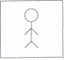 №33«Цветные человечки»Цели: активизировать мышление детей; развивать воображение, фантазию; обобщить представления о веществах в различных агрегатных состояниях; формировать экологическое мышление.Оборудование: краски, кисточка, бумага, прозрачный кружок.Анализ проблемной ситуации.Приходит Игрушка грустная на занятие, дети и воспитатель волнуются: что случилось? И.: Захотела я сейчас порисовать, чтобы принести вам рисунок на занятие, а у меня ничего не получилось... И акварельные краски у меня хорошие, и кисточка новая — в чем дело, не понимаю...В результате дополнительных вопросов выясняется, что при рисовании Игрушка не обмакивала в воду кисточку, а пробовала рисовать сухой.В.: «Человечки краски» твердые, но они спят. Их нужно умыть и разбудить. Когда кисточку макаем в воду, «человечки кисточки» берут за руки «человечков воды» и несут их на бумагу. А потом «человечки краски» и «человечки кисточки» вместе держатся, и, когда кисточку плотно прижимаешь при рисовании, они остаются на бумаге.И.: Я все поняла, буду теперь рисовать. (Берет кисточку не тем концом и обмакивает в краску.) Опять ничего не получается!В.: Почему ты кисточку не тем концом взяла?И.: А какая разница?В.: Этот конец острый, деревянный, с него «человечки воды» будут скатываться. А нужный конец кисточки пушистый, там много волосков — легко зацепиться «человечкам краски», и «человечки воды» не разбегутся.№34Упражнение «Волшебная дорожка»И.: Спасибо, теперь я все поняла и нарисую картину — волшебную дорожку... (Игрушка «рисует» дорожку из квадратиков разного цвета.)ЧерныйЖелтыйЗеленыйНапример:КрасныйВ.: Какая красивая разноцветная дорожка получилась! А почему ты говоришь, что она волшебная?И.: Потому что, когда по ней путешествуешь, меняешь Цвет. Смотрите: вот кружок — он вначале белый, потом стал красным, затем желтым и т. д. (Используется прозрачный кружок из полиэтилена или целлофана.)В.: А еще, наверное, этот кружок умеет превращаться в Разные предметы?И.: Конечно, если он на белой дорожке, то это одуванчик, "Дь он белый и круглый; на красной — это вишенка или помидор; на желтой — ...В.: Подожди, дай ребятам сказать...№35Игра «Разноцветный светофор»Правила игры: воспитатель называет любой цвет. Дети, у которых этот цвет есть в одежде, держатся за него и проходят. У кого такого цвета нет, могут присоединиться к кому-нибудь или пробежать, чтобы их не поймали.	Упражнение «Волшебная дорожка» (продолжение).В.: А можно, чтобы по твоей дорожке путешествовали «маленькие человечки»?И.: Конечно, можно!В.: Первыми будут «твердые человечки». Что это будет: белое и твердое?Д.: Мел, стена, зубы...Аналогичная игра проводится с другими цветами, совершают «путешествие» «жидкие и газообразные человечки».Когда обсуждается сочетание «Черные газообразные человечки, что это?» (дым), желательно проанализировать, что хорошего и что плохого в дыме; высказывается пожелание, чтобы небо было всегда чистым, голубым.№36Обобщающее занятие по ММЧЦели: развивать познавательную активность; развивать умение сравнивать и обобщать; формировать умение моделировать физические процессы.Оборудование: «черный ящик», мыло, соломинки, стаканчики с пеной, карточки МЧ.Упражнение «Черный ящик».Приходит Игрушка с черным ящиком и предлагает детям узнать, что в нем находится.Отгадка: мыло.Обсуждение: зачем оно нужно, что еще можно делать с мылом.Беседа о мыльных пузырях.И.: Сегодня мы с вами будем пускать мыльные пузыри!В.: Хорошо, но давай вначале разберемся, как они получаются. Мыло ведь твердое. А пузыри какие?В.: Откуда берется воздух внутри пузырей?И.: Так мы же сами его надуваем!В.: Мыло состоит из «твердых человечков». Но они очень любят купаться. Когда рядом с ними вода, они отпускают руки и начинают плавать и брызгаться получается пена. Если мы захотим выдуть пузырь, то на соломинку берем капельку воды, а в ней «человечки мыла». Когда мы начинаем дуть «человечки» растягивают руки в стороны, запуская «газообразных человечков» внутрь...И.: Почему пузыри так быстро лопаются?В.: У человечков руки скользкие, мокрые, они уже не могут крепко держаться и отпускают их.И.: А почему, когда пузырь лопнет, остается капелька воды?№37Беседа о свойствах веществаИ.: Сейчас я покажу опыт (берет стакан, наполненный водой до середины). Запомните, где сейчас вода (отмечает границу воды на стакане). Сейчас я брошу туда кубики. Смотрите, что произойдет.Д.: Вода поднялась!И.: Верно, а вы можете объяснить, почему так произошло?В.: Наши дети могут не только рассказать, но и показать на кар-очках весь этот опыт и объяснить его.Воспитатель вызывает несколько детей, дает им карточкиЧ и предлагает смоделировать этот процесс.И.: А что будет, если кубики достать?Д« Вода опустится снова.И.: Сейчас проверим. Точно! Как это объяснить?В.: Сейчас наши ребята тебе снова все расскажут и покажут.И.: Спасибо, теперь мне все понятно.№38Функции подсистемЦели: систематизировать представления о назначении дома и его составных частей; развивать умение анализировать, видеть взаимосвязи; формировать диалектическое мышление.Оборудование:  кубики.1.	Анализ функций внешних подсистем дома.Приходит Игрушка и приносит с собой кубики.И.: Я смотрела мультфильм «Три поросенка» и решила построить себе домик из кубиков. Вот такой. (Строит только степы «без окон, без дверей».)В.: А если дождь пойдет?И.: Ой, я же крышу забыла сделать! (Строит.)В.: Как же ты в дом заходить будешь, тоже через крышу?И.: Нет, для этого дверь нужна. (Строит.)В.: Подумай, чего еще в твоем доме не хватает?После постройки «настоящего» дома воспитатель спрашивает, зачем вообще нужны дома, из каких частей они обычно состоят и для чего нужна каждая из них.№39Игра «Строим дом»Группа делится на две команды, на полу — кубики. Нужно построить как можно выше дом по принципу «кубик на кубик» за определенное время. Выигрывают строители, у которых дом выше.	Анализ функций внутренних подсистем дома.И.: Я все поняла, теперь в моем доме и крыша, и окна, и двери есть. Приходите в гости, вот мой дом. (На столе рисует квадрат — «пол».)В.: У тебя же в комнате ничего нет!И.: А зачем что-то надо? Ведь так гораздо лучше: просторно,удобно!Примерные вопросы для обсуждения:Дом, в котором есть только стены и пол и нет никакой мебели, — что в нем хорошего, что плохого?Где люди будут спать?Спать на ковре: что хорошего, что плохого?Где будут готовить еду и есть?Есть на полу: что хорошего, что плохого?Зачем нужны шкафы, стулья, лампа, телевизор и др.?Одна комната: что хорошего, что плохого?Зачем нужны кухня, коридор, спальня, ванная, туалет; почему нельзя, чтобы все находилось в одной комнате?Что должно быть в кухне (коридоре, ванной комнате и т.д.), чего нет в обычных комнатах и для чего нужны эти предметы?Воспитатель делает вывод:— Дом построить нелегко, нужно много знать. Легче дом нарисовать, но тоже нужно постараться, чтобы получился хороший, интересный рисунок. Задание домой: нарисовать дом.№40«Системный лифт»Цели: развивать умение анализировать и обобщать; формировать диалектическое мышление; развивать воображение, умение инсценировать; познакомить с моделью анализа объекта «системный лифт»; систематизировать правила поведения в лифте.Оборудование: детские рисунки, «системный лифт» (наборное полотно), ручка, грибок, флажок.1. Упражнение «Назови общее».Перед началом занятия воспитатель вывешивает рисунки всех домиков.В.: Как много интересных домов, какие они все разные! А может быть, во всех рисунках есть что-нибудь общее, похожее, одинаковое?	Анализ противоречий.Примерные вопросы для обсуждения: Зачем нужны многоэтажные дома? Почему раньше были только одноэтажные? Что хорошо, что плохо в одноэтажном доме? В многоэтажном доме?В каком доме живут дети, а в каком хотели бы жить вы? Почему? Зачем в многоэтажном доме нужен лифт? Что хорошего и что плохого в лифте? Почему детям одним нельзя пользоваться лифтом? Что делать, если нужно быстро подняться на верхний этаж, а самостоятельно заходить в лифт нельзя?№41Игра «Лифтовой зверь»Воспитатель читает детям стихотворение Э. Успенского про лифтового зверя и затем предлагает поиграть. На команду «Ночь!» дети должны показывать, как они «по этажам лазают, механизмы смазывают», на команду «День!» зверь сидит и твердит: «Детям без взрослых пользоваться лифтом запрещается!»:Уж как хочешь -Верь не верь -Но живет за лифтом зверь.Любит он машинный запах,У него отвертка в лапах.Ночью чудищем лохматымОн съезжает по канатам,По решеткам лазает,Механизмы смазывает.Провода, контакты, двери -Все исправит, все проверит.Он выходит только ночью,Он людей пугать не хочет,А под утро зверь-чудакЗаползает на чердак,В темноте весь день сидитИ одно себе твердит: «Детям пользоваться лифтом без сопровождения взрослых строго запрещается!!!»«Детям пользоваться лифтом без сопровождения взрослых строго запрещается!!!»Уж как хочешь -Верь не верь -Это очень мудрый зверь!. №42Введение понятия «системный лифт».Воспитатель показывает рисунок домика(схема на наборном полотне) и комментирует его.В.: Этот трехэтажный дом необычный, в нем живут не люди, а разные предметы. На втором этаже живут они сами. Например, ручка.На первом этаже живут отдельные части этих предметов. Назовите, из каких частей состоит ручка (соответственно показывает). А комнаты на третьем этаже — это места, в которых могут быть эти предметы. Где, в каких местах может быть ручка?Итак, три этажа: места -- предметы -- части. А быстро передвигаться по этажам поможет лифт.Воспитатель предлагает «покатать на лифте» грибок и флажок.№43Надсистемы и подсистемы объектаЦели: активизировать мышление детей; обучать использовать модель «системный лифт» для анализа объекта.Оборудование: «системный лифт», игрушки, наборы карточек.1. Проблемная ситуация.Приходит Игрушка.И.: Сегодня на занятии мы с вами будем кататься на лиф-Но вначале попробуйте ответить на вопрос: «У меня естьДРУГ Слоненок. Он живет в многоэтажном доме с лифтом, ноИкогда им не пользовался, почему?» В процессе обсуждения дети высказывают различные варианты («слишком тяжелый», «не помещается», «боится сломать» и др.), контрольный ответ: «он живет на первом этаже».№44Работа с «системным лифтом»Воспитатель показывает схему дома (см. занятие 19) и комментирует ее.В.: Нашим лифтом мы будем пользоваться очень часто, и ездить нам придется по всем трем этажам. Вспомним, что находится на каждом из этажей: на втором этаже, посередине, живут самые разные предметы...И.: На первом этаже — части, из которых они состоят. А на третьем этаже находятся места, где эти предметы могут быть.В.: Представьте себе, что на втором этаже этого домика живет ромашка (помещает изображение па схему). Что будет находиться на первом этаже?Д.: Части цветка: лепестки, серединка, стебелек, листочки, корни.В.: А что будет на третьем этаже, где может быть ромашка?Д.: Клумба, букет, ваза с цветами, поляна в лесу...Аналогично рассматриваются «торт», «гитара», после чего еще 2-3 объекта, предложенные детьми.№45Игра «Вперед — назад».Дети становятся в одну линию и закрывают глаза. Воспитатель дает команды «Вперед!», «Назад!», указывая количество шагов.По окончании игры дети открывают глаза и смотрят, насколько согласованно они действовали (сохранилась ли линия?).№46Работа с «системным лифтом».В.: Все жители домика тоже вышли погулять, а потом забыли, кто на каком этаже живет. Помогите им вернуться.Воспитатель предъявляет наборы из трех карточек, нужно расставить по порядку: место -- предмет -- часть (надсисте-ма, система, подсистема).Примерные   наборы карточек:рукав, платье, манжеты;клюв, птица, голова;дерево, лист, ветка;комната, дом, улица;стена, комната, обои При анализе двух последних вариантов дети убеждаются в том, что один и тот же объект («комната») может быть и системой и надсистемой в зависимости от других объектов, с ним связанных.№47Обобщающее занятие по над- и подсистемамЦели: закрепить представления о над- и подсистемах объектов; закрепить умение пользоваться моделью «системный лифт». 'оборудование: «системный лифт», наборы карточек.	Упражнение «Назови этаж».Приходит Игрушка.И.: Мне очень понравилось кататься на лифте, давайте сегодня снова будем ездить. Только вначале повторим, на каком этаже что живет.После этого воспитатель предлагает детям поиграть в игру: называется объект, а дети (хором или «на пальцах») указывают номер этажа.Примерные   объекты   для   игры:обивка, сиденье, стул;начинка, коробка, конфета;хвост, медведь, спина;колесо, спица, велосипед;буква, страница, книга.Игра «Первый, второй третий».Воспитатель называет номер этажа, и дети должны соответственно реагировать: «третий» -- «руки вверх», «второй» — «руки в стороны», «первый» -- «руки вниз».№48ПрошлоеЦели: обобщить представления детей о прошлом различных объектов; развивать умение инсценировать. Оборудование: мяч.	Беседа «Что было раньше?».Приходит Игрушка и начинает спрашивать у детей, а кем она была раньше, откуда она взялась? (А еще раньше? А еще раньше?).И.: А про себя вы знаете, какими вы были раньше? Как вы выглядели, как разговаривали, что умели делать? Откуда вы появились?	Физкультминутка.Воспитатель читает стихотворение В. Берестова «Про лягушат» и предлагает его инсценировать:Раньше были мы икрою,ква-ква!А теперь мы все герои,Ать-два!Головастики мы были,Ква-ква!Дружно хвостиками били,Ать-два!А теперь мы лягушата,Ква-ква!Прыгай с берега, ребята,Ать-два!И с хвостом и без хвостаЖить на свете — красота!№49Игра с мячом «Чем было раньше?..»Воспитатель называет различные объекты, а дети должны ответить, чем они были раньше (как появились).Примеры объектов: дом, платье, книга, птица, машина, яблоко, молоко, рисунок, хлеб, дождь и др.Рекомендуется по возможности выстраивать как можно более длинные цепочки. Например: хлеб раньше был мукой, мука — зерном, зерно — колосом, колос — зернышком и т. д.Вывод: у любого предмета или существа есть прошлое, т. е. то, что с ним было раньше№50Будущее человекаЦели: систематизировать представления о единицах измерения времени; формировать умение прогнозировать; обучать последовательному анализу рассматриваемой ситуации.1. Упражнение «Что потом?».Приходит Игрушка и рассказывает:- Я очень люблю мультфильмы, сказки... Особенно мне интересно продолжение, знать, что будет потом. Я даже придумала игру, которая так и называется. Давайте поиграем. Вы утром встали — и что потом?И.: Умылись — и что потом?Аналогично формулируются вопросы ко всем действиям, совершаемым за весь день до момента «легли спать».Далее последовательно рассматриваются темы: дни недели (Сегодня вторник, а что потом? а потом?), времена года (Сейчас весна, а что потом?), возрастные изменения (Сейчас вам 4 года, вы ходите в садик, а что потом?).Можно использовать вопросы, предусматривающие от-$еты с антонимами (например: Сейчас вы маленькие, а потом? (большие), Сейчас вы дети, а потом? (взрослые), Сей-цас вы низкие, а потом? (высокие) и т. п.).№51Беседа «Будущее человека»Вопросы   для   обсуждения:Сейчас вы маленькие, а потом за один день вдруг станете взрослыми, так бывает?А как бывает? Расскажите всю «цепочку» жизни человека (рождается, дошкольник, школьник, взрослый, старый, умирает).Что происходит с человеком (какой он), чем занимается в каждом возрасте? (Дети могут приводить конкретные примеры о своих родителях, старших братьях и сестрах, бабушках и дедушках.)Желательно подчеркнуть, что у каждого ребенка впереди еще долгая-долгая жизнь, в которой будет много нового и интересного.№52Будущее предметовЦели: развивать умение прогнозировать; формировать навык вариативного мышления; развивать воображение, умение фантазировать.Оборудование: мяч.1.	Упражнение «Что потом?».Воспитатель называет различные объекты, а дети отвечают, что с ними будет в дальнейшем.Важно подчеркнуть, что возможен не один вариант развития, а множество (цветок может съесть корова, из него могут сделать украшение или духи, подарить или поставить в вазу, он может засохнуть и др.). Упражнение желательно проводить в быстром темпе в форме игры с мячом.Примеры объектов: мука, яйцо, кирпич, бумага, апельсин, картошка, снег, дерево и др.№53Игра «Съедобное -- несъедобное»Игра проводится с воображаемым мячом. Воспитатель имитирует движение, как бросают мяч, и называет разные слова. Рели это съедобное, дети «ловят» (делают такое движение), если несъедобное — не ловят (отталкивающие движения)." Такая игра «понарошку» активизирует внимание детей, позволяет одновременно играть всем детям, проходит гораздо организованнее, чем при использовании реального мяча.№54ФантазированиеИгрушка предлагает детям придумать про нее сказку.Вначале произносится первое предложение, а затем дети по цепочке развивают сюжет.Воспитатель помогает ребятам, задавая вопросы: И что было потом? Кого они потом увидели? Куда они потом пошли? Что они потом стали делать? и т. д.Желательно, чтобы в конце воспитатель полностью рассказал полученную сказку.Вывод: у каждого предмета или существа есть будущее, но оно является неопределенным, поскольку мы точно не знаем, что произойдет.№55«Системный оператор»Цели: познакомить с моделью анализа объектов «пяти экранки»; развивать внимание.Оборудование: «пятиэкранка» (наборное полотно), мороженое, книга.1. Знакомство с системным оператором.Приходит Игрушка и видит схему на наборном полотне: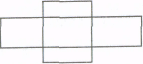 И.: Что это такое?В.: Что тебе это напоминает, на что это похоже?И.: Если бы тут был один прямоугольник, то было бы похоже на экран телевизора, а так не знаю.В.: Здесь пять экранов, и такой рисунок называется «пятиэкранка». И.: Еще это похоже на лифт, но на лифте можно ездить только вверх и вниз, а здесь — еще в стороны.В.: Действительно, этот лифт может ездить во всех направлениях: если поехать вниз — узнаешь части, из которых состоишь; поедешь вверх -- узнаешь места, где можешь быть; поедешь назад — узнаешь прошлое, вперед — будущее.Воспитатель предлагает прокатить Игрушку по всем экранам.№56Игра «Вверх — вниз — вперед — назад»Дети стоят в кругу. По команде «Вверх!» дети поднимают руки вверх, по команде «Вниз!» опускают вниз, по команде «Вперед!» делают шаг вперед, по команде «Назад!» — шаг назад.Команды подаются в произвольном темпе и последовательности, игра может проходить с выбыванием.3.	Путешествие по «пятиэкранке».Воспитатель предлагает покатать на «пятиэкранке» самые любимые предметы: игрушки, мороженое эскимо и книгу сказок.№57Обобщающее занятие по «системному оператору»Цели: закрепить умение системного анализа объекта; закрепить умение пользоваться моделью «пятиэкранка»; формировать диалектическое мышление.Оборудование: «пятиэкранка», мешок, различные предметы. Анализ противоречий.Приходит Игрушка с мешком.И.: Мне так в прошлый раз понравилось на «пятиэкранке» кататься, что я сегодня целый мешок игрушек принесла: они тоже хотят покататься!В.: Но ведь их так много, это будет очень долго! Что делать?И.: А давайте будем катать те игрушки, которые обладают и хорошими и плохими свойствами. Если игрушка только хорошая или только плохая, ее катать не будем. .: Договорились. Итак, ребята, этот предмет хороший или плохой? Докажите, почему так думаете.Предметы: бутылка, конфета, расческа, часы, мыло, качели, лампочка и др.В результате обсуждения оказывается, что у всех предметов есть что-то хорошее и что-то плохое в зависимости от конкретной ситуации.№58Игра «Хорошо — плохо»Если воспитатель говорит «Хорошо!», дети должны хлопать, если «Плохо!» — топать, «И хорошо и плохо!» — и хлопать и топать.Команды произносятся в произвольных темпе и последовательности.3.	Работа с «системным оператором».И.: Как же нам быть? У всех предметов есть и хорошее и плохое, значит, всех нужно покатать...В.: Мы всех и покатаем, только не по всем экранам. Кто-то поедет вниз, кто-то вверх, кто-то в прошлое, а кто-то в будущее...И.: Хорошая идея, так и сделаем!Воспитатель поочередно помещает на центральный экран предметы и по согласованию с детьми «катает» их.№59Анализ сказки по «системному оператору»Цели: формировать умение системного анализа сказки; развивать умение анализировать, обобщать, прогнозировать; обучать использованию приема «наоборот»; развивать воображение, эмпатию.;Оборудование: сказка «Колобок», рисунок или игрушка Колобок, «пятиэкранка».1. Упражнение «Какую сказку загадали?».Приходит Игрушка с книгой «Колобок», которую прячет за спиной.И.: Здравствуйте, ребята! Вы сказки любите?И.: Какие сказки вы знаете?И.: Попробуйте отгадать мою любимую сказку. Игрушка загадала сказку «Колобок». Желательно, чтобы дети отгадывали сказку при помощи различных вопросов по сюжету сказки, а не просто старались угадать название.№60Анализ сказки по «системному оператору»И.: Кому еще нравится эта сказка?И.: Знаете, почему эта сказка моя самая любимая? Обычно все сказки хорошо заканчиваются, а эта грустно. И мне так жалко Колобка, он был такой веселый, такой хороший, а Лиса его взяла и проглотила! Мне такой конец совсем не нравится, и я люблю придумывать другой конец к этой сказке, чтобы Колобок мог спастись...В.: А ты можешь ребят научить так придумывать?И.: Конечно!В.: Но вначале давайте вспомним приключения Колобка. (Достает и показывает рисунок Колобка.)И.: Поможет нам все вспомнить «пятиэкранка».(Воспитатель помещает Колобка в центральную клетку.)И.: Вот наш Колобок лежит на окошке, остывает.(Воспитатель может дорисовать ставни к прямоугольнику.)И.: Потом Колобок едет на лифте вниз. Из каких продуктов его бабушка испекла?И.: Теперь Колобок едет вверх. Где он был в начале сказки?И.: Прошлое Колобка? Чем он был раньше, откуда он появился?И.: А что произошло потом?Желательно, чтобы ответы детей были приближены к тексту сказки, а Игрушка «дополняла» ответы детей фрагментами сказки типа: «по сусекам поскребла» и т. д.И.: Давайте пока не будем говорить о том, что Лиса съела Колобка, а поиграем, как будто Колобок и от нее тоже убежал..	№61Подвижная игра «Лиса и Колобок».Правила игры (аналогично игре «Кошки-мышки»): дети образуют круг, выбираются Лиса и Колобок. Лиса догоняет Колобка, он от нее убегает. Дети в кругу перед Лисой опускают руки, а Колобка пропускают.№62Фантазирование.И.: В игре Колобок смог убежать от Лисы и она его не съела. А почему в сказке Лиса захотела съесть Колобка, какой он был?(Воспитатель может помочь детям, называя слова: вкусный, румяный, гладкий, аппетитный, с вкусным запахом, и т. д.)И.: В сказке Лиса съедает Колобка, потому что он такой вкусный, румяный, аппетитный. Мы с вами хотим, чтобы было наоборот, чтобы Лиса его не съела. Может быть, и свойства Колобка тоже надо изменить на противоположные: если он станет невкусным, нерумяным, будет не таким аппетитным — Лисе его есть не захочется, не правда ли?В.: Все правильно ты говоришь, Игрушка! А как Колобок может стать невкусным?Возможные варианты: посыпать на себя соль, обваляться в песке, залезть в лужу, прокатиться через муравейник и т. д.И.: Мог ли Колобок сделать так, чтобы от него исходил неприятный запах?Аналогично рассматриваются и некоторые другие свойства.И.: Вот если бы Колобок в сказке сделал так, как мы с вами придумали, съела бы его Лиса или нет?И.: А такая новая сказка про Колобка вам нравится?И.: Мне тоже. Давайте в следующий раз попробуем придумать другие приключения Колобка, хорошо? А пока до свидания и спасибо, что помогли спасти Колобка!№63Использование ресурсов для сочинения сказкиЦели: обучать приемам сочинения загадок; развивать умение сравнивать и обобщать; развивать навыки фантазирования; активизировать мышление путем разрешения проблемных ситуаций.Оборудование: рисунки Колобка и Ежика.1. Сочинение загадок.Приходит Игрушка и приносит рисунок Колобка.И.: Отгадайте загадку, и вы узнаете, с кем дружит Колобок.Этот зверь вам всем знаком, ест мышей, пьет молоко. Но на кошку не похож, этот зверь — колючий... (Игрушка показывает рисунок ежика.) И.: Правильно. Что вы узнали про ежика из загадки?Давайте попробуем сами сочинить загадку. Ежик — какой?(Дети называют признаки: колючий, круглый, маленький, серый...)Что еще, кроме ежика, бывает колючим (круглым, маленьким, серым...)?Получается загадка: «Колючий, а не елка; круглый, а не колобок; маленький, а не муравей; серый, а не волк».Поздравляю, эту загадку мы с вами придумали сами, ее никто раньше не знал.№64	Игра «Колючий — не колючий»По команде «Колючий!» (или «Ежик!») дети («колючки») расставляют пальцы в стороны, по команде «Не колючий!» (или «Гладкий!», или «Колобок!») пальцы сжимают в кулак.Темп и последовательность команд произвольные.№65Сочинение сказкиПоследовательность вопросов:Почему Колобок дружит с Ежиком?Чем они похожи и чем различаются?Однажды Ежик говорит Колобку: «Вот если бы и ты был колючим, тебе тоже в лесу некого бояться было бы». А как Колобок может стать колючим?Покатался Колобок под елками, иголки прилипли — и стал как Ежик и вместе покатились. А навстречу семейка зайчат: все хотят с Колобком поздороваться. Он иголки быстро стряхнул — и прыг на руки! А Ежика все боятся трогать — уколоться можно. А как все же можно его погладить?Поиграли с зайчатами, покатились дальше. У них еще много приключений будет. А вот про деда с бабой мы чуть не забыли. Они же были голодные, испекли Колобка, а он убежал. Совсем им больше кушать нечего... Или в лесу что-то можно найти?№66Другая точка зренияЦели: систематизировать представления детей о жанре сказки; познакомить с приемом описания объектов с другой точки зрения; развивать эмпатию.Оборудование: «волшебная палочка».	Беседа «Сказка и не сказка».Приходит Игрушка.И.: Я тоже сказки умею сочинять. Послушайте. Снесла курочка яичко, и баба сделала омлет.В.: Какая же это сказка, это не сказка!И.: Ладно, вот другая. Жила-была девочка, однажды бабушка у нее заболела, отнесла ей девочка пирожки — вот она и выздоровела!В.: И это не сказка!И.: Почему не сказка?В.: Сейчас тебе ребята объяснят, чем сказка отличается от не сказки. Что бывает в сказке и что бывает «по правде».№67Игра «Замри — отомри»В.: А еще в сказках бывает волшебная палочка (показывает). И сейчас мы поиграем в игру: до кого палочкой дотронусь, тот заколдован. Расколдовать его могу только я или тот, кто еще сам не заколдован, может дотронуться, хорошо?№68Прием «Другая точка зрения»И.: А еще в сказках предметы могут разговаривать. Давайте волшебной палочкой оживим предметы в группе и послушаем, о чем они говорят.Воспитатель дотрагивается до различных предметов, а дети от их лица рассказывают: что эти предметы любят, чего хотят, чего боятся, с кем дружат и т. д.Примеры объектов: цветок, доска, стульчики, сандалики, игрушки и др.№69Игра «Что изменилось?». «Что изменилось?».Правила игры: на столе выставляются в ряд 5-7 карточек, нужно запомнить их последовательность. Потом дети отворачиваются или закрывают глаза, а воспитатель вносит различные изменения: переставляет местами, убирает или добавляет новые. Дети должны назвать, что изменилось.Игра проводится 2-3 раза, в конце игры остается 4-5 карточек.№70Б «Что я вижу?»Нужно назвать все, что видишь вокруг: вначале среди большой группы объектов (Что я вижу на прогулке? Что я вижу в музыкальном зале? За окном? и т. д.), затем по отдельным крупным и мелким объектам (Что я вижу на стене? Что я вижсу на чашке? и т. д.).Воспитатель отмечает необычные, оригинальные ответы.№71А Прием фантазирования «Дробление — объединение»Цели: развивать аналитико-синтетические умения; познакомить с приемом фантазирования «дробление — объединение»; развивать воображение.Оборудование: рисунки мифологических существ.1. Беседа о Волшебнике «Дели-Соедини».И.: Шел по городу волшебник... Его никто не видел, но все видели, что он делал: стоял велосипед — он его разобрал по деталям; росло дерево — он с него сбросил все листья, а потом и ветки; приготовили пирог --он его разделил на кусочки... А в другой раз шел и делал все наоборот: кирпичи лежали — он построил дом; бревна плыли — сделал плот; цветы росли -составил букет...В.: Как вы думаете, как могут звать такого волшебника?В.: Да, действительно он умеет все разделять и соединять, поэтому его так и зовут Дели-Соедини. Сегодня на занятии мы попробуем выполнить его задания...№72Упражнение на дробление и объединение объектов.Воспитатель показывает один какой-либо объект и спрашивает у детей: «Сколько?»В.: Вы говорите, что один, а Дели-Соедини утверждает, что много! Расческа одна, но в ней много зубчиков; книга одна, но в ней много страниц... Назовите еще предметы, которые могут быть «один, но много».В.: А еще этот волшебник — великий изобретатель. Он придумывает разные предметы, которых раньше не было. Взял и соединил стиральную машину и утюг, что получилось? Нравится ли вам это изобретение?Воспитатель называет несколько «проектов» (чашка и блюдце, веник и тряпка, карандаш и линейка, стол и лампа и др.) и предлагает обсудить, для чего нужен такой предмет, что в нем хорошего, что плохого.№73Игра «Раздели-соедини»Воспитатель называет различные части тела и команды «Дели!» или «Соедини!». Например: «Руки — соедини!», «Ноги -раздели!», «Головы — соедини!», «Пальцы — раздели!» и др.Дети указанные части должны соединить (сблизить, объединить, иногда с кем-то в паре) или разъединить (показать изолированно, отдельно).№74ФантазированиеВ.: Дели-Соедини — это Волшебник, поэтому он очень любит сказки... Вначале он сказки делит... Попробуйте узнать, какую сказку он разделил, если известны ее «части»: дед, бабка, курочка, яйцо, мышка...Аналогично разделяются еще несколько сказок. В.: Эту сказку он начал делить, но не успел до конца. В ней есть собака, кошка, мышка... Кто еще?(Дети называют остальных персонажей сказки «Репка»; аналогично рассматривается еще несколько сказок.)В.: Потом волшебнику уже расхотелось делить и он начал соединять... И вот с какими сказочными героями он нам предлагает придумать сказку: Змей-Горыныч, Буратино, Русалка, гномики, Винни-Пух...Вначале сообща выбирается главный герой, его друзья и враги, место действия, «проблема» (что случилось с главным героем), а затем коллективно придумывается сказка.Желательно, чтобы воспитатель выполнял организующую и направляющую функцию, помогал выбрать наиболее лучший вариант из числа предложенных детьми, а не давал свой, уже готовый. Рекомендуется воспитателю делать по ходу соответствующие записи, чтобы в конце можно было прочитать детям готовую сказку (окончательный вариант).№75Практическая работаВ.: А еще Дели-Соедини — художник. Это именно он придумал и нарисовал русалку, дракона, кентавра...(Воспитатель показывает соответствующие изображения и обсуждает с детьми, как они «сделаны», из каких состоят частей.)В.: Попробуйте и вы нарисовать необычных животных, соединив части различных других животных...№76Б «Если бы...»Предлагается придумать объект с необычными свойствами или функциями: «Если бы деревья стали усатыми...», «Если бы лужи могли петь...», «Если бы дома могли летать...», «Если бы люди перестали спать...» и др. и описать последствия такого допущения.№77А Метод фокальных объектов (МФО)Цели: познакомить с игрой «Да-нетка»; систематизировать представления о свойствах объектов; развивать умение переносить свойства с одного объекта на другой; развивать фантазию.Оборудование: различные игрушки.1.	Игра «Да-нетка».На столе в линию выложено семь предметов (или картинок), нужно отгадать, какой именно задумал воспитатель. (На вопросы можно отвечать только «да» или «нет».)Вначале с воспитателем играет Игрушка, чтобы показать детям правила игры. Предметы: щетка, арбуз, иголка, краски, ботинок, гвоздь, флажок.В.: Я загадала какой-то предмет. Отгадай его, только вопросы должны быть такие, чтобы на них можно было ответить «да» или «нет». Игра называется «Да-нетка».И.: Это краски?В.: Нет.И.: Это справа или слева от красок?В.: Я не могу ответить на такой вопрос. Спроси иначе.И.: Это справа от красок?В.: Нет.И.: Значит, это слева. Это арбуз?В.: Нет.И.: Это справа от арбуза?В.: Да.И.: Значит, это иголка!В.: Да. Ты смогла отгадать после пяти вопросов. Может быть, ребята смогут быстрее?И.: Сейчас посмотрим!Игра проводится 2-3 раза. Ее можно усложнить, можно предложить плоскостную «Да-нетку»: расположить на столе в произвольном порядке 9-10 предметов, с четким разграничением: вверху, внизу, справа, слева. Нужно отгадать задуманный объект.№78Упражнение «Назови признаки».Воспитатель оставляет на столе 3-4 предмета из далеких друг от друга тематических групп. Например, гвоздь, ботинок, арбуз...Нужно назвать как можно больше признаков этих предметов. Можно организовать соревнование: к какому из предметов получится подобрать больше всего признаков (подсчитывать по ходу, можно при помощи фишек).	№79Физкультминутка «Мальчики — девочки»На слово «Мальчики!» руки нужно поставить на пояс, на слово «Девочки!» — взяться за «юбочку».Кроме слов «мальчики» и «девочки», в игре используются различные имена (в том числе и сказочных героев).При проведении физкультминутки желательно использовать «ловушки» (имена Саша, Женя; слова жадина, зазнайка, сопя) и отслеживать реакцию детей на них.№80Использование приема МФОВ.: Мальчики очень любят играть с машинками, а девочки — с куклами. А давайте попробуем придумать такие машинки и куклы, которых еще никто никогда не видел, которых нигде никогда не было. Вначале будем придумывать куклы (потому что мальчики девочкам всегда уступают, не так ли?), а потом машинки.Воспитатель называет некоторые признаки из п. 2 и поочередно присоединяет их к объекту, предлагая детям принять участие в обсуждении: Как такое может быть? Для чего это может быть полезным? и др.Желательно присоединять только нетипичные, нехарактерные для данного объекта признаки, которые позволяют получить интересные идеи. Например: сладкая кукла, острая кукла, кукла с косточками; машинка со шнурками, круглая машинка, машинка с «ушком» и др.В конце работы желательно проговорить последовательность придумывания новой игрушки.5.	Практическая работа.Рисование самой интересной куклы, самой интересной машинки (по выбору ребенка).